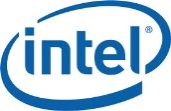 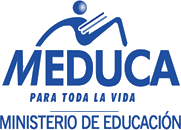 Su Meta cognición  acerca del curso es muy importante para nosotros. Por favor, responda las siguientes preguntas que nos ayudarán a evaluar y mejorar el curso. 21-10-13                             Fecha:  lunes, 28 de octubre de 2013Lo qué seLo que quiero saber Lo que aprendí Sé, lo esencial para utilizar efectivamente una laptop y tecnologías afines a ella. Manejo algunos programas de Microsoft y otros software.Quiero saber cómo aplicar los últimos avances de la tecnología al proceso enseñanza aprendizaje y así poder facilitar mi labor docente y el aprendizaje de los educandos.Aprendí a utilizar el Drive Google, como obtener el mayor provecho del correo electrónico y algunos datitos importantes que había olvidado con respecto a Word.